Preferire l’Italia per ottenere rendimenti nel 2022 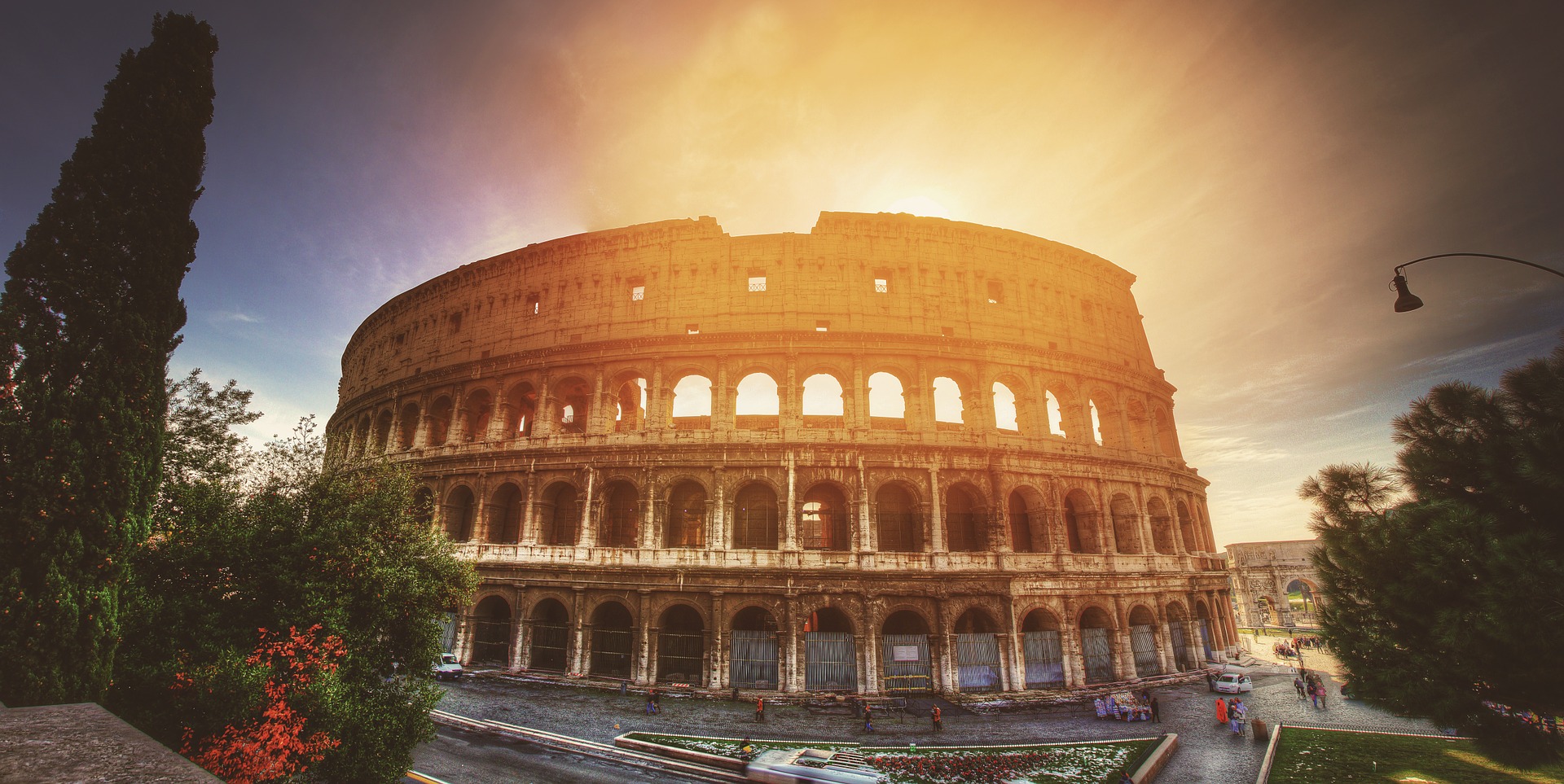 Sono tre gli elementi che spingono Marco Rosati, AD di Zenit SGR, a consigliare di puntare sull’Italia per ottenere rendimenti nel 2022:
-il nostro Paese ha registrato il miglior risultato in termini di crescita dell’economia
-è lo Stato che beneficerà più di qualunque altro dei fondi previsti dal Recovery Fund
-il nostro governo è guidato da una persona che gode di grande credibilità a livello internazionale.Nel corso della puntata di Report di Class CNBC, Marco Rosati ha affrontato anche altri argomenti, quali la forte accelerazione del costo del gas naturale e la frenata dell’economia italiana, prevista per l’ultimo trimestre di quest’anno dal Centro Studi di Confindustria.Infine, a Marco Rosati è stato chiesto un commento su alcuni passaggi del discorso di Draghi, relativi al risiko bancario e al futuro di TIM.Guarda l’intervista completa
